Инвестиционное Агентство привлекло в экономику Приморья 1,6 миллиарда рублей за полгода12 июля 2019 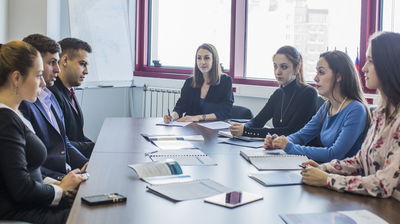 Инвестиционное Агентство Приморского края привлекло в экономику региона 1,6 миллиарда рублей за первое полугодие 2019 года. Об этом накануне, 8 июля, в ходе пресс-конференции сообщил директор агентства Дмитрий Ямщиков.По его словам, на данный момент Инвестагентство помогает инвесторам в реализации 79 бизнес-проектов, 20 из них поступили на сопровождение с начала года. Это инициативы в разных сферах, в том числе и приоритетных для экономики Приморского края: логистике, туризме, марикультуре, строительстве и других отраслях.«Проекты, которые поступили на сопровождение в этом году, получили всестороннюю поддержку. Часть из них уже находится в стадии реализации — на площадках идут строительные работы, ведётся монтаж оборудования. На финальном этапе общий объём инвестиций по этим проектам составит около 3,5 миллиардов рублей, будет создано 1097 рабочих мест», — рассказал Дмитрий Ямщиков. На сегодняшний день агентство помогает ГК «Гиперион» в ускоренном порядке приступить к реализации второго этапа проекта по выращиванию молоди трепанга, это —строительство завода по воспроизводству молоди объектов аквакультуры и переработке выращенной продукции. Первый этап инициативы — установка специальных конструкций в акватории бухты Новгородская, где будут расти мальки трепанга — уже пройден.ООО «Экометт-Луч» реализует проект в сфере экологии. У предприятия уже есть производство по переработке золы с золоотвалов АО «ДГК» в кирпич, кровельную черепицу, песок и другие востребованные в строительстве и промышленности материалы. Инвестагентство помогает найти инвестиции для дальнейшего развития инициативы.ООО «Экзотехнологии» смогло получить кредит и завершает процесс создания инновационного экзоскелета. Благодаря ему люди, потерявшие возможность ходить, снова смогут передвигаться. ООО «Пластпродукт» готовит к запуску единственное на Дальнем Востоке производство гофрированных полиэтиленовых труб. Реализация инициативы стала возможна благодаря получению льготного займа.«Мы помогаем инвесторам в ускоренном порядке пройти административные процедуры, найти инвестора, получить кредит на выгодных условиях, подобрать земельный участок, наладить коммуникацию с органами власти. Также мы представляем инвестиционный потенциал Приморья и инвестиционные проекты, которые реализуются в регионе, на российских и зарубежных площадках. Это Российско-Китайское ЭКСПО, Российский инвестиционный форум в Сочи, Восточный экономический форум и конгрессно-выставочные мероприятия», — отметил директор Инвестиционного Агентства Дмитрий Ямщиков.Агентство также продолжает совершенствовать Инвестиционный портал Приморского края — многофункциональную площадку, где можно подать заявку на сопровождение проекта, узнать о мерах поддержки бизнеса, ознакомиться с профильным законодательством, обратиться через канал прямой связи к Губернатору Приморского края, руководителям институтов развития. За последние полгода посещаемость портала выросла в три раза по сравнению с аналогичным периодом прошлого года.